Comité Intergubernamental sobre Propiedad Intelectual y Recursos Genéticos, Conocimientos Tradicionales y FolcloreVigésima octava sesiónGinebra, 7 a 9 de julio de 2014ACREDITACIÓN DE DETERMINADAS ORGANIZACIONESDocumento preparado por la SecretaríaEn su primera sesión, celebrada en Ginebra del 30 de abril al 3 de mayo de 2001, el Comité Intergubernamental sobre Propiedad Intelectual y Recursos Genéticos, Conocimientos Tradicionales y Folclore (“el Comité”) aprobó algunas cuestiones de organización y procedimiento, en particular, la concesión de la condición de observador ad hoc a varias organizaciones que habían expresado su interés en participar en la labor del Comité (véase el informe aprobado por el Comité, párrafo 18 del documento WIPO/GRKTF/IC/1/13).Desde entonces, otras organizaciones han expresado a la Secretaría su interés por que se les conceda la misma condición en ulteriores sesiones del Comité.  El Anexo del presente documento contiene los nombres y otros datos de las organizaciones que, antes del 23 de mayo de 2014, solicitaron la acreditación para participar en la vigésima octava sesión del Comité.  Los solicitantes fueron invitados a rellenar un formulario de solicitud;  los datos de las organizaciones que figuran en el Anexo se exponen exactamente tal y como se han recibido de cada organización.Se invita al Comité a aprobar la acreditación como observadores ad hoc de las organizaciones mencionadas en el Anexo del presente documento.[Sigue el Anexo]ORGANIZATIONS WHICH HAVE REQUESTED ACCREDITATION AS OBSERVERS IN SESSIONS OF THE INTERGOVERNMENTAL COMMITTEEHerbal Anthropology Project (HAP)Personal Care Products Council (PCPC)Herbal Anthropology Project (HAP)To:  Traditional Knowledge DivisionWorld Intellectual Property Organization (WIPO)34, chemin des Colombettes1211 Geneva 20SwitzerlandFax:  +41 (0) 22 338 81 20Email:  grtkf@wipo.intDear Traditional Knowledge Division,Re:  Request for accreditation as an observer in future sessions of the WIPO Intergovernmental CommitteeI am writing to express the wish of my organization to participate in the sessions of the WIPO Intergovernmental Committee on Intellectual Property and Genetic Resources, Traditional Knowledge and Folklore as an ad hoc observer.  Please find our application attached for the Committee's consideration.Please do not hesitate to contact us if you require any further information. Yours sincerely,Laura Ash__________________________________(Name and Signature of Representative)/...Application Form for Accreditation as Ad Hoc Observer to the WIPO Intergovernmental Committee on Intellectual Property and Genetic Resources, Traditional Knowledge and Folklore,BIOGRAPHICAL DETAILS OF THE APPLICANT ORGANIZATIONFull name of the Organization:Herbal Anthropology Project________________________________________________________________________Description of the Organization:  (maximum 150 words)The Herbal Anthropology Project (HAP) preserves and protects indigenous traditional medicine by directly collaborating with indigenous communities in the documentation of their traditional medicines. Herbal Anthropology Project supports the preservation of traditional knowledge and encourages its continued use. By honoring agreements created at the beginning of the documentation process, HAP ensures that each project is 100 percent community led and directed, assisting when requested and providing the necessary support for complete documentation. In addition, Herbal Anthropology Project will hold all requested information in secured online databases that they may access at anytime and detailed records will be kept as to all HAP employees and community members who access the information in order to reduce instances of biopiracy.Main aims and objectives of the Organization:  (Please use a bulletted list)Herbal Anthropology Project (HAP) aims to bring the voices of indigenous peoples to policy discussions about international Traditional Knowledge and Intellectual Property laws.HAP supports indigenous groups around the world by supporting documentation and preservations indigenous community’s Traditional Knowledge through multi-media documentation.Cultural sustainability and preservation through archiving and printing books for the community so that future generations may reference the information as well as encourage its continued use.Education of Traditional Knowledge and Intellectual Property laws to indigenous groups to reduce and avoid exploitation without representation.Main activities of the Organization:  (Please use a bulleted list)Herbal Anthropology Project assists indigenous groups around the world who wish to document their traditional medicines by providing assistance and support for the documentation process.HAP protects Traditional Knowledge and Intellectual Property by securing indigenous group's traditional medicine information in a secured online database that the community can access at any time.HAP updates each community we work with about current international law and policies in order to limit or mitigate exploitation or biopiracy.Relationship of the Organization with intellectual property matters including a full explanation of why you are interested in the issues under discussion by the Committee (Maximum 150 words)Due to Herbal Anthropology Project's direct interactions with indigenous communities and their Traditional Knowledge and Intellectual Property rights, it is vital to continue HAP staff's education in order to ensure sensitivity, mitigate and eliminate acts of biopiracy, bring the voices of indigenous groups around the world into discussions for the protection of their Traditional Knowledge and Intellectual Property. In addition, HAP holds discussions with the indigenous community members so that they are aware of all the rights they have and are up to date with the current laws and regulations that protect them and their community's sacred information.Country in which the Organization is primarily active: Herbal Anthropology Project is based in the United States of AmericaAdditional Information:Please provide any additional information which you feel may be relevant (maximum 150 words)Laura Ash is a clinical herbalist, explorer, social entrepreneur and visionary. She has lived overseas for the last three years and was living in Tanzania from November 2011 - November 2012. Laura has has studied with folk herbalists since the inception of her herbal medicine education in 2001. On her travels around the world she has met with traditional herbalists in the far corners of the planet which have so much to share with her about their traditional medicines. Laura understands her privilege to be able to study with traditional people, and with utmost sensitivity she honors each individual person she is able to work with. After meeting Sayanga, a Maasai herbalist, she has studied with cross-cultural facilitators, cultural anthropologists, and ethnobotanists to understand indigenous sensitivity at it's highest. Laura is a grounded, humble woman with a passion to support indigenous knowledge to be preserved and for traditional medicine's continued use around the globe, supporting health sovereignty.Full contact details of the Organization:Postal address:202 North Fourth StreetMadison, WI 53704USATelephone number:  +1 415 317 4735Fax number:  N/AEmail address:  circadianherbs@gmail.com	Web site:  www.herbalanthropology.orgName of Organization Representative and Title:Herbal Anthropology Project (HAP)Laura AshPersonal Care Products Council (PCPC)To:  Traditional Knowledge DivisionWorld Intellectual Property Organization (WIPO)34, chemin des Colombettes1211 Geneva 20SwitzerlandFax:  +41 (0) 22 338 81 20Email:  grtkf@wipo.intDear Traditional Knowledge Division,Re:  Request for accreditation as an observer in future sessions of the WIPO Intergovernmental CommitteeI am writing to express the wish of my organization to participate in the sessions of the WIPO Intergovernmental Committee on Intellectual Property and Genetic Resources, Traditional Knowledge and Folklore as an ad hoc observer.  Please find our application attached for the Committee's consideration.Please do not hesitate to contact us if you require any further information. Yours sincerely,Ms. Tonya Kemp__________________________________(Name and Signature of Representative)/...Application Form for Accreditation as Ad Hoc Observer to the WIPO Intergovernmental Committee on Intellectual Property and Genetic Resources, Traditional Knowledge and Folklore,BIOGRAPHICAL DETAILS OF THE APPLICANT ORGANIZATIONFull name of the Organization:Personal Care Products Council (PCPC)________________________________________________________________________Description of the Organization:  (maximum 150 words)The Personal Care Products Council (PCPC) is the leading trade association in the United States for the cosmetic and personal care products industry and it represents the most innovative names in beauty today. For more than 600 member companies, PCPC serves as the voice on scientific, legal, legislative, and international issues for the personal care product industry. PCPC’s membership includes representatives of member companies active in international commerce.Main aims and objectives of the Organization:  (Please use a bulletted list)To represent its member companies on scientific, legal, legislative and international issuesTo represent its member companies internationally, through its International CommitteeTo raise awareness amongst its members of issues arising internationally which may affect themTo raise awareness amongst other stakeholders of the activities and positions of its membersTo coordinate positions on cross-cutting international issuesTo advocate for these positions in prioritized ongoing international negotiationsTo identify and reach mutually agreeable solutions for members with other stakeholdersMain activities of the Organization:  (Please use a bulleted list)Representing members in engagement with international agencies and on international issuesAwareness raising on issues affecting members around The World Intellectual PropertyCoordination and development of strategy related to development of these issuesCollaboration with national and international regulatory bodies to build mutually agreeable outcomesRelationship of the Organization with intellectual property matters. including a full explanation of why you are interested in the issues under discussion by the Committee (Maximum 150 words)PCPC is firmly committed to the appropriate protection for genetic resources (GR) and traditional knowledge (TK) and has been actively engaged in the international debates surrounding the regulation of Access and Benefit Sharing (ABS) of GR/TK since it participated in the Nagoya Protocol negotiations as an Observer. Since then, it has worked with its member companies to raise awareness regarding ABS issues in general as well as with respect to national implementation of Nagoya. PCPC’s members, as major branded cosmetics and personal care companies, rely heavily on intellectual property protections – including patents, trademarks, and trade secrets – in their business. As numerous representatives to the IGC have noted, some of these IP rights relate to GR or TK, giving PCPC and its members a vested interest in the ongoing IGC negotiations.Country in which the Organization is primarily active: United StatesAdditional Information:Please provide any additional information which you feel may be relevant (maximum 150 words)I will be accompanied as an observer by Patricia Wu and David Wolf of C&M International, Ltd a consulting firm based in Washington, DC which has worked with PCPC on ABS and GR/TK issues since the Nagoya Protocol negotiations.Full contact details of the Organization:Postal address:1620 L St., NW, Suite 1200Washington, DC, 20036Telephone number:  +1 (202) 331 1770Fax number:  + 1 (202) 331 1969Email address:  kempt@personalcarecouncil.orgWeb site:  www.personalcarecouncil.orgName of Organization Representative and Title:Personal Care Products CouncilMs. Tonya KempDirector of International Trade Policy[End of document and of Annex]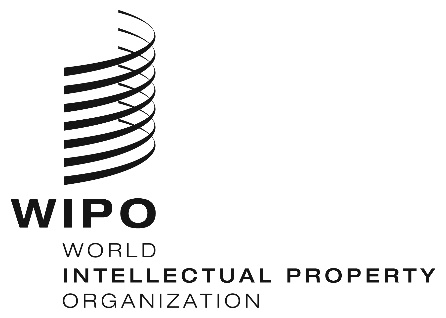 EWIPO/GRTKF/IC/28/2WIPO/GRTKF/IC/28/2WIPO/GRTKF/IC/28/2ORIGINAL:  inglésORIGINAL:  inglésORIGINAL:  inglésfecha:  26 de mayo de 2014fecha:  26 de mayo de 2014fecha:  26 de mayo de 2014